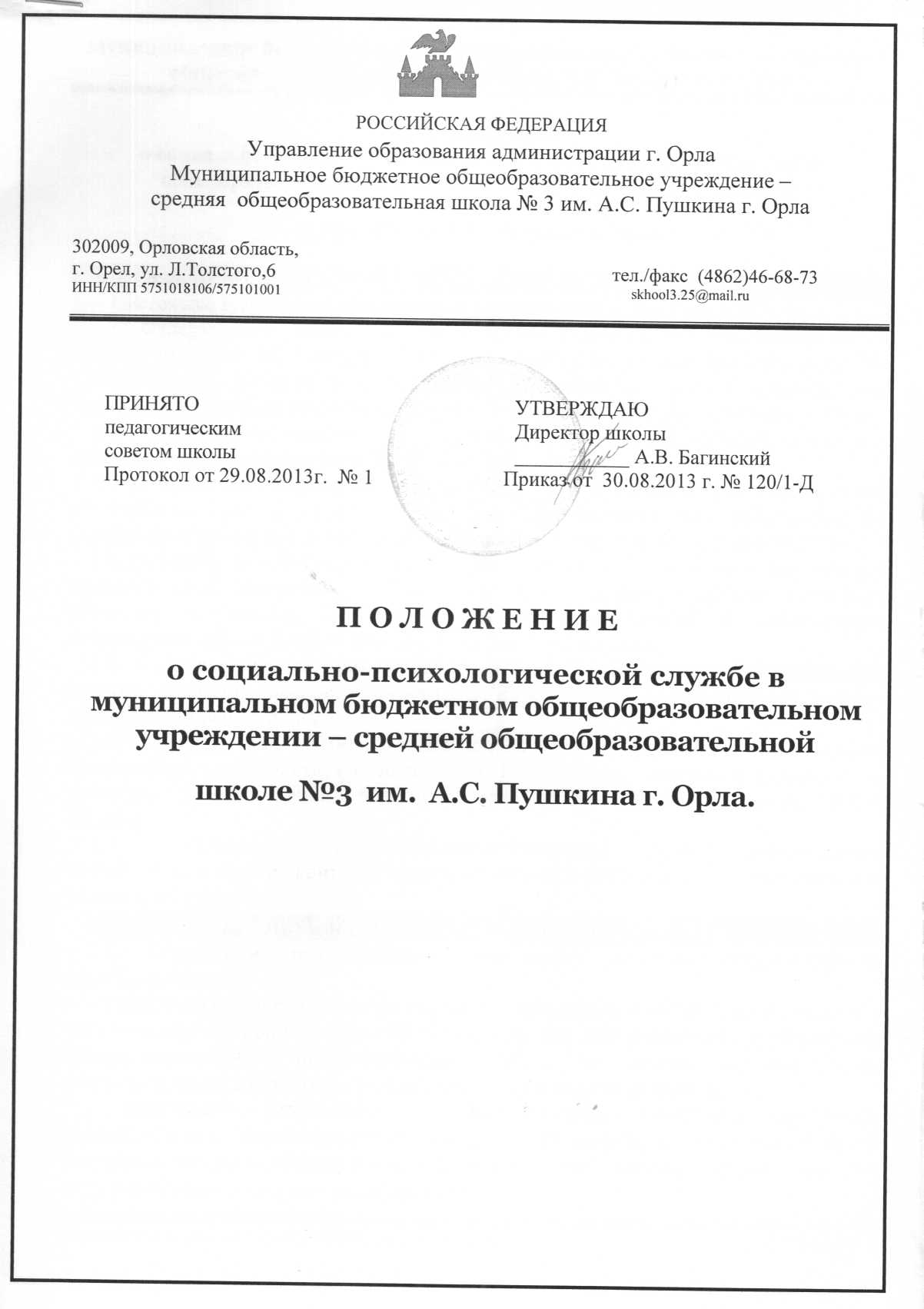 Положение
о социально-психологической службе в  муниципальном бюджетном общеобразовательном учреждении – средней общеобразовательной школе №3  им.  А.С. Пушкина г. Орла.1. Общие положения.1.1. Настоящее положение разработано в соответствии ст. 42, Пункт 29 ч. 1, п. 7 ч. 2 ст. 34 Федерального  закона  «Об образовании в Российской Федерации» от 29 декабря 2012 года №273-ФЗ, п. 19.34 Приложения к рекомендациям письма № ИР-170/17а также Типовым положением об общеобразовательном учреждении, утвержденным Постановлением Правительства Российской Федерации от 19.03.2001г. № 196, Уставом муниципального  бюджетного  общеобразовательного  учреждения – средней общеобразовательной школы № 3  им. А.С. Пушкина г. Орла 1.2. Социально-психологическая служба – один из компонентов целостной системы образовательной деятельности школы.1.3. Деятельность социально-психологической службы школы ориентирована как на учащихся, так и на административных и педагогических работников, их социально-психологическую поддержку и обеспечение их психического здоровья.14. Основной целью деятельности службы является социально-психологическое сопровождение, личностная и социальная адаптация детей и подростков в процессе обучения в школе, а также социально-психологическое обеспечение индивидуализации и гуманизации педагогического процесса,1.5. Сотрудниками социально-психологической службы являются социальный педагог, психолог, логопед, заместитель директора по воспитательной работе, медицинский работник школы.1.6. Сотрудники социально-психологической службы осуществляют деятельность, руководствуясь настоящим Положением, запросами родителей и учащихся, администрации, педагогов, программой социально-психологической службы.1.7.  Сотрудники социально-психологической службы осуществляют деятельность в тесном контакте с педагогическим коллективом, администрацией и родителями учащихся.2. Основные направления деятельности социально-психологической службы.2.1. Основными направлениями деятельности социально-психологической службы являются:– практическое направление: организация и проведение в соответствии с целями и задачами службы социально-психодиагностической, коррекционной, развивающей, консультационной и просветительской работы по запросам администрации, индивидуальным запросам родителей, учащихся и педагогов школы;– прикладное направление: создание системы повышения социально-психологической компетентности педагогических кадров, а также разработка и внедрение программ обучения социальным и психологическим знаниям и навыкам всех участников педагогического процесса;– научно-исследовательское направление: в соответствии с целями службы – разработка и проведение исследований в рамках комплексной системы психодиагностической, психокоррекционной и развивающей работы, ориентированной на определенный возраст, а также работа с педагогами, заинтересованными в сотрудничестве с психологами и ориентированными на саморазвитие и исследовательскую деятельность.2.2. Основные виды деятельности:2.2.1. Социально-психологическое просвещение – приобщение взрослых (воспитателей, учителей, родителей) и детей к социально-психологическим знаниям.2.2.2. Социально-психологическая профилактика – специальный вид деятельности, направленный на сохранение, укрепление и развитие психического здоровья детей на всех этапах школьного возраста.2.2.3. Психолого-медико-педагогический консилиум.2.2.4. Социальная и психологическая консультация (индивидуальная, групповая, семейная).2.2.5. Социальная и психологическая диагностика – выявление особенностей социального и психологического развития ребенка, сформированности определенных социальных и психологических новообразований, соответствия уровня развития умений; знаний, навыков личностных и межличностных особенностей возрастным ориентирам, требованиям общества.2.2.6. Социально-психологическая коррекция – разработка рекомендаций, программы социальной и психолого-коррекционной, или развивающей, работы с учащимися, осуществление этой программы, контроль за ее выполнением.3. Ответственность сотрудников социально-психологической службы.3.1. Сотрудники социально-психологической службы несут персональную ответственность за:– точность психологического диагноза;– адекватность диагностических и коррекционных методов;– ход и результаты работы с учащимися;– обоснованность выдаваемых рекомендаций.3.2. Сотрудники социально-психологической службы несут ответственность за оформление и сохранность материалов обследований и другой документации службы.4. Обязанности и права сотрудников социально-психологической службы. 4.1. Сотрудники социально-психологической службы обязаны:– руководствоваться Уставом, программой социально-психологической службы, кодексом психолога, настоящим Положением;– участвовать в работе методических семинаров самой службы, а также проводимых вышестоящими организациями социальных и психологических конференциях и семинарах;– постоянно повышать свой профессиональный уровень;– отчитываться о ходе и результатах проводимой работы перед администрацией школы;– рассматривать запросы и принимать решения строго в пределах своей профессиональной компетенции;– в решении всех вопросов исходить из интересов ребенка;– работать в тесном контакте с администрацией, педагогическим коллективом и родителями учащихся;– хранить в тайне сведения, полученные в результате диагностической и консультативной работы, если ознакомление с ними не является необходимым для осуществления педагогического аспекта координационной работы;– информировать участников педсоветов, психолого-педагогических консилиумов, администрацию школы о задачах, содержании и результатах проводимой работы в рамках, гарантирующих соблюдение предыдущего пункта.4.2. Сотрудники социально-психологической службы имеют право:– принимать участие в педсоветах, психолого-педагогических консилиумах, заседаниях методических объединений и т. д.;– посещать уроки, внеклассные и внешкольные мероприятия, занятия ГПД с целью проведения наблюдений за поведением и деятельностью учащихся;– знакомиться с необходимой для работы педагогической документацией;– проводить в школе групповые и индивидуальные социальные и психологические исследования (в соответствии с запросами);– выступать с обобщением опыта своей работы в научных и научно-популярных изданиях;– вести работу по пропаганде психолого-педагогических знаний путем лекций, бесед, выступлений, тренингов и др;– иметь учебную и факультативную нагрузку в соответствии с образованием и квалификацией;– обращаться в случае необходимости через администрацию школы с ходатайствами в соответствующие организации по вопросам, связанным с оказанием помощи школьнику;– обращаться с запросами в медицинские и дефектологические учреждения;– обращаться в научно-психологические центры по вопросам научно-методического обеспечения службы;– ставить перед администрацией школы, органами народного образования вопросы, связанные с совершенствованием учебно-воспитательного процесса;– участвовать в научно-исследовательских работах, в курировании социально-психологической практики студентов колледжей, вузов и т. д;– определять и выбирать направления и формы повышения квалификации в соответствии с собственными профессиональными потребностями.